PM Snack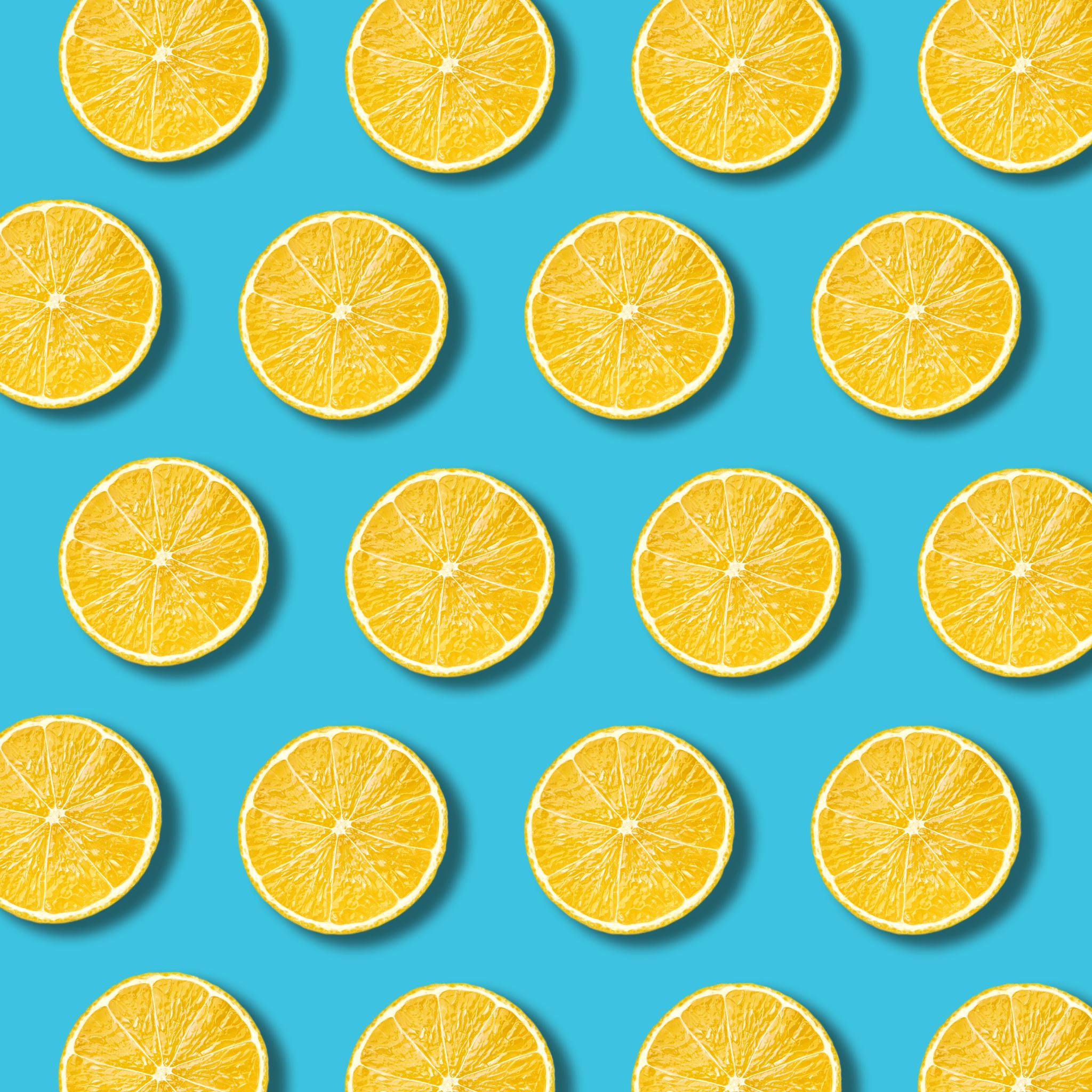 MondayTuesdayWednesdayThursdayAges:  6-18Friday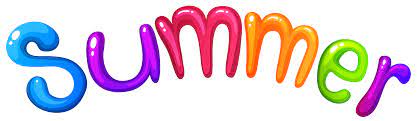 Beef N Bean BurritoFresh AppleJuice1x Mild Taco Sauce PacketCheese CupWG PretzelFresh NectarineJuiceString Cheese x 2WG Graham CrackersFresh PlumJuiceGrilled Chicken SandwichWG BunFresh ClementineJuice1x BBQ Sauce PacketShelf Stable Lunch Kit – Variety Chicken Taquitos x 2Fresh ClementineJuice1x Milk Taco Sauce PacketYogurtGranola Bar x 2Fresh PlumJuiceSoybutter UncrustableWG Cheez-ItFresh AppleJuice